Geography Map Challenge 4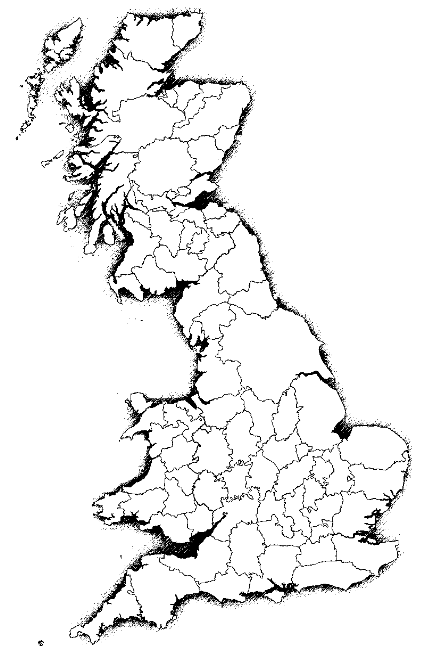 Use an atlas index or internet research to find the features of the British Isles listed below– add to map to show their location